La Communauté d'intérêts Neige, regroupant associations et institutions, s'est fixé pour objectif de prendre des mesures et de mettre en œuvre des actions pour accroître l'intérêt des enfants et des jeunes pour les sports de neige. La CI Neige est soutenue par les organisations suivantes (par ordre alphabétique):ASMAS Association des fournisseurs suisses d'articles de sport. 150 fabricants, importateurs et distributeurs d'articles de sport sont réunis au sein de l’ASMAS.www.sportbiz.ch/fr/partner/asmasFédération Suisse du Tourisme (FST). La Fédération suisse du tourisme FST est l'association faîtière en matière de politique du tourisme en Suisse. Elle défend les intérêts des prestataires touristiques vis-à-vis de la politique, des autorités et du public. http://www.swisstourfed.ch/Initiative sports de neige Suisse. L’Association «initiative sports de neige Suisse» est un partenariat public-privé pour la promotion des sports de neige. Les fédérations nationales du sport, de l’économie, de la formation et du tourisme, ainsi que les offices fédéraux veulent promouvoir le bien culturel suisse que sont les sports de neige et avant tout motiver les enfants et les jeunes à les pratiquer. http://www.schneesportinitiative.ch/fr/Office fédéral du sport (OFSPO).L’Office fédéral du sport à Macolin encourage le sport et l’activité physique dans toute la Suisse. Il valorise leur nécessité et leur rôle positif pour la société. L’OFSPO est un centre de prestations, de formation et d’entraînement au service du sport. C’est aussi un centre de compétences en sciences du sport. De plus, il met en place les conditions optimales requises pour les installations sportives d’importance nationale. http://www.baspo.admin.chRemontées Mécaniques Suisses. Remontées Mécaniques Suisses (RMS) est l'association qui regroupe les sociétés de remontées mécaniques suisses. Environ 375 entreprises de remontées mécaniques sur les 500 existant dans tout le pays lui sont affiliées en tant que membres ordinaires. Les grandes et moyennes entreprises de remontées mécaniques sont pratiquement toutes membres de l'association, de même que de nombreuses petites entreprises. Remontées Mécaniques Suisses se considère donc comme l’organe représentatif de cette branche. www.seilbahnen.org/frSuisse Tourisme. Depuis bientôt un siècle, Suisse Tourisme (ST) est chargée par la Confédération de promouvoir la Suisse en tant que pays de vacances et de congrès, sur le marché intérieur comme à l’étranger. ST veille à mettre en valeur la marque touristique suisse comme synonyme de qualité, de proximité avec la nature, d’authenticité, de durabilité et de modernité. www.myswitzerland.comSwiss-Ski. La Fédération suisse de ski Swiss-Ski est l’association faîtière des sports de neige suisse. Depuis sa création en 1904, Swiss-Ski fait partie des associations sportives les plus importantes et les plus couronnées de succès de Suisse. Elle regroupe les onze disciplines suivantes: ski alpin, ski de fond, combiné nordique, saut à ski, biathlon, snowboard, (Aerials, Bosses, Skicross, Freeski) et télémark. www.swiss-ski.ch/frSwiss Snowsports. En tant qu'association faîtière des écoles et des professeurs suisses de ski, Swiss Snowsports (SSSA) façonne les sports de neige en Suisse. Swiss Snowsports s'engage en faveur de l'encouragement, du développement et de la diffusion ciblés des disciplines de sports de neige. www.snowsports.ch/frEnsemble pour redynamiser l’hiver suisse.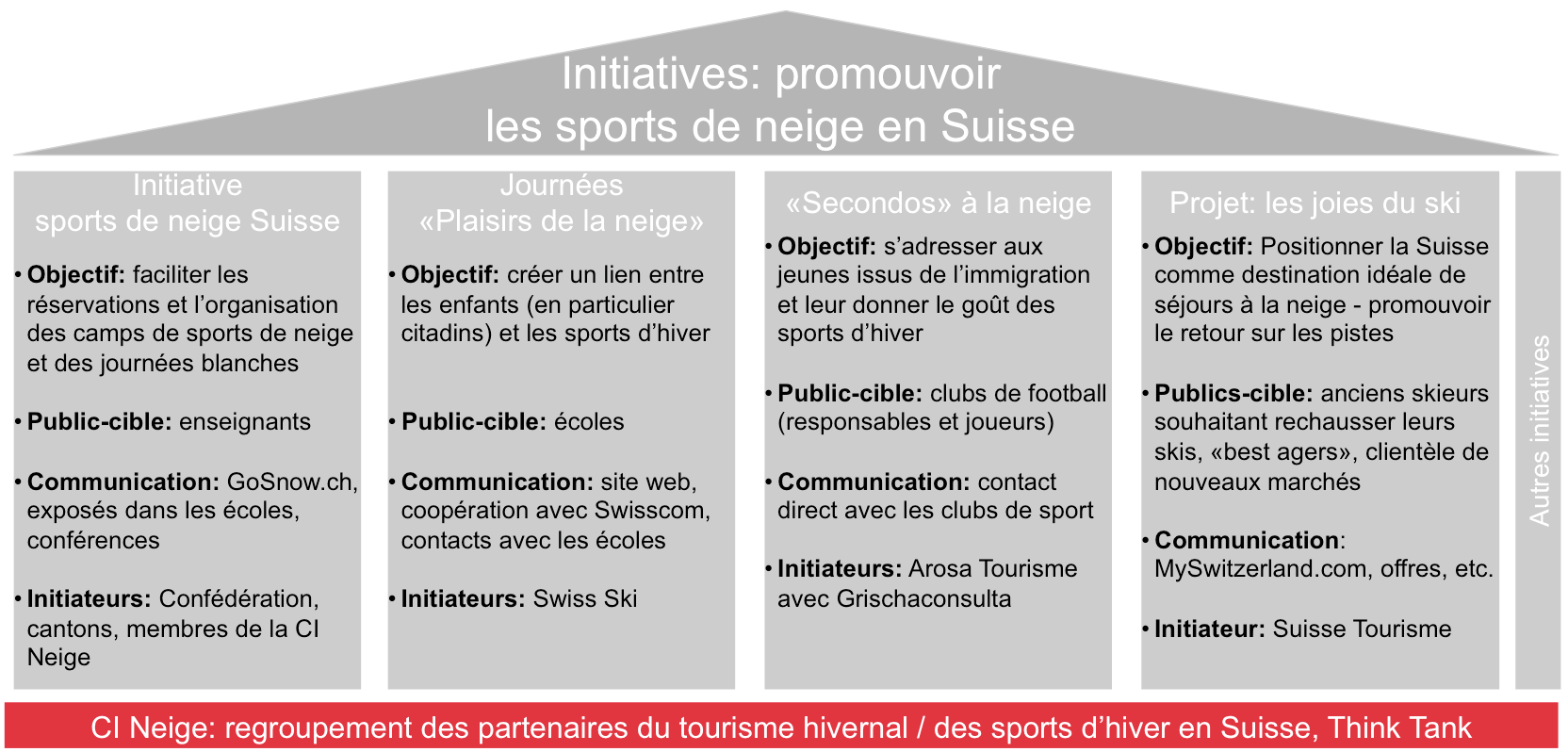 Contact+41 71 225 40 50 info@spaf-org.chDirection & MédiasBarbara Gisi, Directrice+41 31 307 47 55barbara.gisi@swisstourfed.chDirectionOle Rauch, Directeur+41 31 307 47 52ole.rauch@gosnow.chDirectionMatthias Remund, Directeurinfo@baspo.admin.chMédiasChristoph Lauener+41 58 467 61 33info@baspo.admin.chMédiasKurt Henauer+41 58 467 63 10info@baspo.admin.chDirectionUeli Stückelberger, Directeur+41 31 359 23 35ueli.stueckelberger@seilbahnen.orgMédiasSylvie Schneuwly, Porte-parole+41 359 23 32sylvie.schneuwly@remontees-mecaniques.chDirectionJürg Schmid, Directeur+41 44 288 12 72info@myswitzerland.comMarketingNicole Diermeier, 
Directrice Marketing & Productions+41 44 288 13 71 pm@switzerland.comMédiasVéronique Kanel, 
Porte-parole +41 44 288 13 63media@switzerland.comDirectionMarkus Wolf, Président du Comité directeur+41 31 950 62 05markus.wolf@swiss-ski.chMarketingStefan Brütsch, Directeur Marketing+41 31 950 61 28stefan.bruetsch@swiss-ski.chMédiasErika Herzig, Responsable Médias et Communication+41 31 950 62 03erika.herzig@swiss-ski.chDirection & MédiasRiet R. Campell, Directeur+41 31 810 41 15 riet.campell@snowsports.chMarketingGaby Mumenthaler, Directrice Marketing+41 31 810 41 32marketing@snowsports.chketing